Servicio ExtremeñoPúblico de  EmpleoProyecto  ATENEO 2024Ayuntamiento de Almoharfn"ATENEO: CONSTRUYENDO FUTURO"Operaciones auxiliares en revestimientos continuos de construcción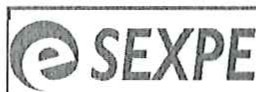 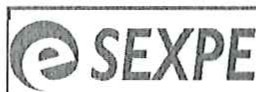 LISTADO DEFINITIVO PERSONAS ADMITIDAS ENTREVISTAEXCLUIDAS SEXPEServicio  ExtremeñoPúblico de  Empl e oProyecto  ATENEO 2024Ayuntamiento de Almoharín“ATENEO:  CONSTRUYENDO FUTURO"Operaciones auxiliares en revestimientos continuos de construcciónTODAS LAS PERSONAS QUE HAN RESULTADO “APTAS” EN LA PRUEBA DE COMPETENCIAS BÁSICAS NIVEL 1 QUEDAN CITADAS A UNA ENTREVISTA ESCRITA EL PRÓXIMO JUEVES DÍA 23 DE MAYO DE 2024 A LAS 10 H EN LA UNIVERSIDAD POPULAR DE ALMOHARÍN.DEBERÁN PRESENTARSE CON EL D.N.I.SÓLO las personas que han resultado apto/a en la prueba de competencias pasan a la siguiente fase del proceso de selecciónMiajadas a 20 de mayo de 2024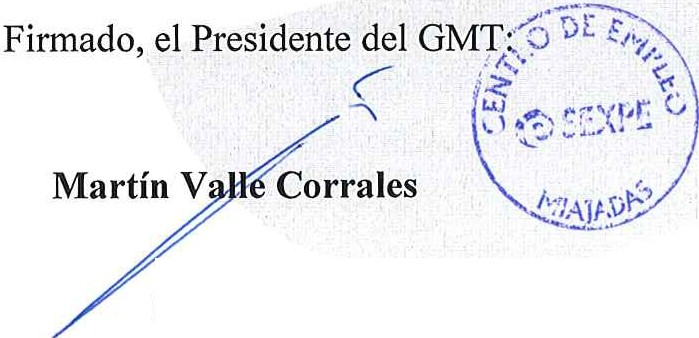 DNI/ NIF N°APELLIDOS Y NOMBRERESULTADO PRUEBA DCOMPETENCIAS****6374HVALERO SANTOS, MARIA APTA****9556FBAYON ROANES,JUANAAPTA****4524AMOLINA LOPEZ, NOELIAAPTA****8440OSERVÁN MERINO, M ª INMACULADAAPTA****3558WGÓMEZ SANTOS, OLIVIAAPTA****8951KPINILLA PALOMINO, ANA M ªAPTA****2402EMORENO HIPÓLITO, CARLAAPTA****8035ESANTOS VILLAVERDE, MELISAAPTA****0681RTRAJO SANTOS, VICTORAPTO****6883GMÁRQUEZ FREIXAS, LAIAAPTA****7155RFERNÁNDEZ MELITÓN, CARLAAPTA****3073VVIVES RESECO, NAIARAAPTADNI/ NIF N°APELLIDOS Y NOMBRERESULTADO PRUEBA DCOMPETENCIAS****0945NTRUJILLO MARCOS, NURIA LEANO APTA****6897LRUBIO ÁVILA, MELODYNO APTA****5179DCIUDAD FERNÁNDEZ, ELIZABETHNO APTA****6213C****6213CVALERO BAYÓN, VICTORNO APTO****8980W****8980WABAD GORDO, EMILYNO APTA